         ҠАРАР                                     №61                                ПОСТАНОВЛЕНИЕ          25 декабрь  2015 й.	                                                             25     декабря  .Об утверждении порядка администрирования доходов бюджета сельского поселения Зильдяровский сельсовет муниципального районаМиякинский район Республики Башкортостан, администрируемых администрацией сельского поселения Зильдяровский сельсовет муниципального района Миякинский район Республики БашкортостанВ соответствии с положениями Бюджетного кодекса Российской Федерации, п о с т а н о в л я ю:1. Утвердить прилагаемый Порядок администрирования доходов бюджета сельского поселения Зильдяровский сельсовет муниципального района Миякинский район Республики Башкортостан, администрируемых администрацией сельского поселения Зильдяровский сельсовет муниципального района Миякинский район Республики Башкортостан.2. Признать утратившим силу Постановление администрации от 12 января  2015 года № 1 «О порядке администрирования доходов бюджета сельского поселения Зильдяровский сельсовет муниципального района Миякинский район Республики Башкортостан администрацией сельского поселения Зильдяровский сельсовет муниципального района Миякинский район Республики Башкортостан» со всеми внесенными изменениями и дополнениями.3. Контроль за исполнением настоящего постановления оставляю за собой.4. Настоящее постановление вступает в силу с 1 января 2016 года.Глава сельского поселенияЗильдяровский сельсовет		                               	З.З.ИдрисовУтвержден постановлением администрации сельского поселения Зильдяровский сельсовет муниципального района Миякинский район Республики Башкортостан от 25 декабря 2015 года № 61                                                                             Порядокадминистрирования доходов бюджета сельского поселения Зильдяровский сельсовет  муниципального района Миякинский район Республики Башкортостан, администрируемых Администрацией сельского поселения Зильдяровский сельсовет муниципального района Миякинский район Республики Башкортостан Общие положенияАдминистрация сельского поселения Зильдяровский сельсовет муниципального района Миякинский район Республики Башкортостан (далее - Администрация сельского поселения) осуществляет функции администратора доходов бюджета сельского поселения Зильдяровский сельсовет муниципального района Миякинский район Республики Башкортостан (далее - бюджета сельского поселения). В соответствии с положениями Бюджетного кодекса Российской Федерации администраторы доходов бюджета осуществляют контроль за правильностью исчисления, полнотой и своевременностью уплаты, начисление, учет, взыскание и принятие решений о возврате (зачете) излишне уплаченных (взысканных) платежей, пеней и штрафов по ним, являющихся доходами бюджета бюджетной системы Российской Федерации, если иное не установлено Бюджетным кодексом Российской Федерации.2. Перечень  администрируемых, администрацией сельского поселения Зильдяровский сельсовет муниципального района Миякинский район Республики Башкортостан доходов бюджета сельского поселения Зильдяровский сельсовет муниципального района Миякинский район Республики БашкортостанВ целях осуществления функций администратора доходов бюджета сельского поселения Зильдяровский  сельсовет муниципального района Миякинский  район Республики Башкортостан  (далее – доходов бюджета) , администрируемых Администрацией сельского поселения Зильдяровский  сельсовет муниципального района Миякинский район Республики Башкортостан (далее – Администрация сельского поселения) закрепить доходы бюджета за ведущим бухгалтером МКУ «Централизованная бухгалтерия» согласно приложению 1 к настоящему Порядку. В рамках бюджетного процесса ведущий бухгалтер МКУ «Централизованная бухгалтерия» за которой  закреплены доходы бюджета: -  осуществляет мониторинг, контроль, анализ и прогнозирование поступлений средств бюджета сельского поселения Зильдяровский сельсовет муниципального района Миякинский  район Республики Башкортостан; - представляет в Финансовое управление Администрации муниципального района Миякинский район Республики Башкортостан проект перечня доходов бюджета, подлежащих закреплению за  администрацией сельского поселения на очередной финансовый год;-  осуществляет возврат поступлений из бюджета и уточнение вида и принадлежности невыясненных поступлений.3. Порядок возврата доходов из бюджета сельского поселения Зильдяровский сельсовет муниципального района Миякинский район Республики Башкортостан.Заявление о возврате излишне уплаченной суммы может быть подано в течение трех лет со дня уплаты указанной суммы. Для возврата излишне уплаченной суммы плательщик представляет в Администрацию сельского поселения заявление о возврате излишне уплаченной суммы (далее – заявление на возврат) в письменной форме с указанием информации и приложением документов согласно приложению 2 к настоящему Порядку.                                                   Возврат излишне уплаченной суммы производится в течение 30 дней со дня регистрации поступления указанного заявления. Поступившее заявление на возврат от юридического или физического лица (далее – заявитель) направляется на рассмотрение заместителю главного бухгалтера, за которой закреплен доходный источник согласно приложению 1 к настоящему Порядку (далее – исполнитель).Исполнитель в течение 3  рабочих дней со дня поступления заявления на возврат производит проверку правильности адресации документов на возврат и проверяет факт поступления в бюджет сельского поселения суммы, подлежащей возврату.        В том случае, когда администратором платежа, подлежащего возврату, является не Администрация сельского поселения или указанная сумма не поступила в бюджет, исполнитель не позднее 30 дней со дня регистрации заявления на возврат подготавливает письмо заявителю за подписью главы сельского поселения об отказе в возврате излишне уплаченной суммы в бюджет с указанием причины отказа.При правильной адресации письма и документов заявителя и наличии поступления в бюджет указанного заявителем платежа, исполнитель проверяет документы, представленные заявителем, согласно приложению №3  к настоящему порядку. В случае недостатка какой-либо информации запрашивает ее у заявителя.В случае отказа заявителя в представлении необходимых для  проведения возврата документов или информации исполнитель подготавливает письмо заявителю за подписью главы сельского поселения об отказе в возврате излишне  уплаченной суммы в бюджет с указанием причины отказа и приложением расчетных документов, представленных заявителем.В случае отсутствия оснований для отказа в возврате излишне уплаченной суммы исполнитель:а) формирует Заключение администратора доходов бюджета о возврате излишне уплаченной суммы платежа (приложение 3 к настоящему Порядку) и Заявку на возврат по форме, установленной Федеральным казначейством;б) Заключение администратора доходов бюджета о возврате излишне уплаченной суммы платежа, Заявку на возврат (с приложением пакета документов на возврат, поступивших от заявителя) передает на утверждение главе сельского поселения.в) после утверждения Заявки на возврат на бумажном носителе регистрирует ее в журнале регистрации Заявок на возврат согласно приложению № 4 к настоящему порядку.г) направляет Заявку на возврат в электронном виде  в Управление Федерального казначейства по Республике Башкортостан;д) в течение 5 дней со дня получения выписки из Управления Федерального казначейства по Республике Башкортостан о перечислении указанных сумм на счет заявителя сообщает в письменной форме заявителю о произведенном возврате.Контроль за исполнением Заявок на возврат, направленных в Управление Федерального казначейства по Республике Башкортостан, возлагается на  исполнителя. 4. Порядок уточнения (зачет) невыясненных поступленийПосле получения из Управления Федерального казначейства по Республике Башкортостан по электронной почте выписки из сводного реестра поступлений и выбытий средств бюджета сельского поселения, Исполнитель в течение 10 рабочих дней:а) уточняет реквизиты платежного документа на перечисление платежей в бюджет, отнесенных к невыясненным поступлениям;б) оформляет уведомление об уточнении вида и принадлежности платежа (далее – уведомление) по форме, установленной Федеральным казначейством;в) направляет оформленное на бумажном носителе уведомление на утверждение  главе сельского поселения.Не позднее 11- го рабочего дня представления перечня платежей в бюджет, отнесенных к невыясненным поступлениям, исполнитель направляет уведомление в электронном виде в Управление Федерального казначейства по Республике Башкортостан.       Контроль за исполнением уведомлений, направленных в Управление Федерального казначейства по Республике Башкортостан, возлагается на Исполнителя.Уточнение вида и принадлежности поступлений по доходам (зачет) по соответствующему письму плательщика осуществляется в порядке, аналогичном порядку уточнения вида и принадлежности невыясненных поступлений, предусмотренному настоящим пунктом.5.Заключительные положенияХранение документов, связанных с оформлением возвратов поступлений из бюджета и уточнением невыясненных поступлений по доходам, поступившим на балансовый счет № 40101 Управления Федерального казначейства по Республике Башкортостан, осуществляется Исполнителем.Исполнитель ежемесячно до 10 числа месяца, следующего за отчетным, проводит сверку данных с Управлением Федерального казначейства по Республике Башкортостан по поступлениям доходов на балансовый счет № 40101..Приложение 1 к Порядку администрирования доходов бюджета сельского поселения Зильдяровский сельсовет муниципального района Миякинский район Республики Башкортостан1. Закрепить доходы бюджета сельского поселения за ведущим бухгалтером:Приложение 2к Порядку администрирования доходов бюджета сельского поселения Зильдяровский  сельсовет муниципального района Миякинский район Республики БашкортостанПЕРЕЧЕНЬдокументов, необходимых для проведениявозврата поступлений из бюджетаДля физических лиц1. Письмо физического лица с просьбой о возврате поступлений из бюджета с указанием следующей информации:полного имени, отчества и фамилии физического лица;домашнего адреса, телефона физического лица;паспортных данных физического лица: номера, серии, кем и когда выдан;социального номера физического лица;номера лицевого счета сберегательной книжки, куда следует зачислить возвращаемые средства;реквизитов кредитного учреждения, в котором открыт лицевой счет сберегательной книжки физического лица: наименования кредитного учреждения, корреспондентского счета, БИК, номера расчетного счета, где открыт лицевой счет сберегательной книжки.2. Подлинник квитанции об уплате поступлений в бюджет.3. Документ, служащий основанием для возврата поступлений из бюджета.Для юридических лиц1. Письмо юридического лица с просьбой о возврате поступлений из бюджета с указанием следующей информации:полного наименования юридического лица;адреса юридического лица;ИНН (идентификационного номера плательщика) и КПП (кода причины постановки на учет) юридического лица;номера расчетного счета юридического лица, реквизитов кредитного учреждения, в котором открыт расчетный счет: наименования кредитного учреждения, корреспондентского счета, БИК.2. Копия платежного поручения о перечислении в бюджет платежа, подлежащего возврату, подписанная главным бухгалтером плательщика и заверенная его печатью.3. Документ, служащий основанием для возврата поступлений из бюджета.Для индивидуальных предпринимателей1. Письмо индивидуального предпринимателя с просьбой о возврате поступлений из бюджета с указанием следующей информации:полного имени, отчества и фамилии индивидуального предпринимателя;почтового адреса, телефона индивидуального предпринимателя;паспортных  данных индивидуального предпринимателя: номера, серии, кем и когда выдан;социального номера индивидуального предпринимателя;номера расчетного счета индивидуального предпринимателя, реквизитов кредитного учреждения, в котором открыт расчетный счет: наименования кредитного учреждения, корреспондентского счета, БИК   (номера лицевого счета сберегательной книжки, куда следует зачислить возвращаемые средства, реквизитов кредитного учреждения, в котором открыт лицевой счет сберегательной книжки: наименования кредитного учреждения, корреспондентского счета, БИК).2. Подлинник квитанции об уплате поступлений в бюджет и копия сводного платежного поручения кредитного учреждения (копия платежного поручения о перечислении в бюджет платежа, подлежащего возврату, заверенная печатью).3. Документ, служащий основанием для возврата поступлений из бюджета.Приложение 3к Порядку администрирования доходов бюджета сельского поселения Зильдяровский сельсовет муниципального района Миякинский район Республики Башкортостан, администрируемых администрацией сельского поселения  Зильдяровский сельсовет муниципального района Миякинский район Республики БашкортостанСОГЛАСОВАНО:___________________________________ (должность руководителя)____________________________________(Ф.И.О.)___________ «____»____________2015 г.(подпись)ЗАКЛЮЧЕНИЕадминистратора доходов бюджетао возврате излишне уплаченной суммы платежаАдминистратор доходов бюджета ____________________________________-                                                              (наименование министерства, ведомства)Плательщик________________________________________________________                        (наименование учреждения, организации)/(фамилия, имя, отчество физического лица)ИНН плательщика __________________					КПП плательщика __________________					Паспортные данные плательщика _____________________________________                                                                               (номер и серия паспорта, кем и когда выдан)На основании заявления плательщика от ___ ____________ № ___ и представленных материалов проведена проверка документов и установлено наличие излишне уплаченной суммы в бюджет Республики Башкортостан в размере ___________________________________________________________                                                           (сумма прописью)_________________________________________________ рублей_____ копеекПо результатам проверки, проведенной ________________________________                                                                                                       (наименование отдела)__________________________________________________________________,принято решение о возврате плательщику указанной суммы. Начальник 		________________________________ 	 ___________     _______________ (наименование отдела                                                     (подпись)                         (Ф.И.О.)Главный бухгалтер 		                      _____________     ______________			                                                            (подпись)	                        (Ф.И.О.)  Башkортостан РеспубликаhыМиәкә районы муниципаль районының Елдәр ауыл советы ауыл биләмәhе хакимиәте452092, Миәкә районы, Елдәр ауылыДуслык урамы,12 тел. 3-16-91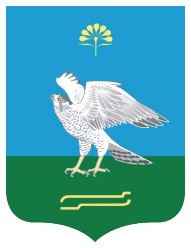 Республика БашкортостанАдминистрация сельского поселения Зильдяровский сельсовет муниципального района Миякинский район452092, Миякинский район, с. Зильдярово ул.Дружбы ,12тел. 3-16-91Код бюджетной классификацииНаименование дохода   791 1 08 04020 01 1000 110Государственная пошлина за совершение нотариальных действий должностными лицами органов местного самоуправления, уполномоченными в соответствии с законодательными актами Российской Федерации на совершение нотариальных действий (сумма платежа (перерасчеты, недоимка и задолженность по соответствующему платежу, в том числе по отмененному))   791 1 08 04020 01 4000 110Государственная пошлина за совершение нотариальных действий должностными лицами органов местного самоуправления, уполномоченными в соответствии с законодательными актами Российской Федерации на совершение нотариальных действий (прочие поступления)  791 1 13 01995 10 0000 130Прочие доходы от оказания платных услуг (работ) получателями средств бюджетов сельских поселений  791 1 13 02065 10 0000 130Доходы, поступающие в порядке возмещения расходов, понесенных в связи с эксплуатацией имущества сельских поселений  791 1 13 02995 10 0000 130Прочие доходы от компенсации затрат  бюджетов сельских поселений  791 1 16 23051 10 0000 140Доходы от возмещения ущерба при возникновении страховых случаев по обязательному страхованию гражданской ответственности, когда выгодоприобретателями выступают получатели средств бюджетов сельских поселений  791 1 16 23052 10 0000 140Доходы от возмещения ущерба при возникновении иных страховых случаев, когда выгодоприобретателями выступают получатели средств бюджетов сельских  поселений  791 1 16 32000 10 0000 140 Денежные взыскания, налагаемые в возмещение ущерба, причиненного в результате незаконного или нецелевого использования бюджетных средств (в части бюджетов сельских поселений)  791 1 16 90050 10 0000 140Прочие поступления от денежных взысканий (штрафов) и иных сумм в возмещение ущерба, зачисляемые в бюджеты сельских поселений  791 1 17 01050 10 0000 180Невыясненные поступления, зачисляемые в бюджеты сельских поселений  791 1 17 05050 10 0000 180Прочие неналоговые доходы бюджетов сельских поселений791 1 17 14030 10 0000 180Средства самообложения граждан, зачисляемые в бюджеты сельских поселений791 2 02 01001 10 0000 151Дотации бюджетам сельских поселений на выравнивание бюджетной обеспеченности791 2 02 01003 10 0000 151Дотации бюджетам сельских поселений на поддержку мер по обеспечению сбалансированности бюджетов791 2 02 02041 10 0000 151Субсидии бюджетам поселений на строительство, модернизацию, ремонт и содержание автомобильных дорог общего пользования, в том числе дорог в поселениях (за исключением автомобильных дорог федерального значения)791 2 02 02077 10 0007 151Субсидии бюджетам поселений на софинансирование капитальных вложений в объекты муниципальной собственности (бюджетные инвестиции)791 20202088 10 0001 151Субсидии бюджетам сельских поселений на обеспечение мероприятий по капитальному ремонту многоквартирных домов за счет средств, поступивших от государственной корпорации - Фонда содействия реформированию жилищно-коммунального хозяйства79120202088 10 0002 151Субсидии бюджетам сельских поселений на обеспечение мероприятий по переселению граждан из аварийного жилищного фонда за счет средств, поступивших от государственной корпорации - Фонда содействия реформированию жилищно-коммунального хозяйства791 20202088 10 0004 151Субсидии бюджетам сельских поселений на обеспечение мероприятий по переселению граждан из аварийного жилищного фонда с учетом необходимости развития малоэтажного жилищного строительства за счет средств, поступивших от государственной корпорации - Фонда содействия реформированию жилищно-коммунального хозяйства791 20202089 10 0001 151Субсидии бюджетам сельских поселений на обеспечение мероприятий по капитальному ремонту многоквартирных домов за счет средств бюджетов791 20202089 10 0002 151Субсидии бюджетам сельских поселений на обеспечение мероприятий по переселению граждан из аварийного жилищного фонда за счет средств бюджетов791 2020208910 0004 151Субсидии бюджетам сельских поселений на обеспечение мероприятий по переселению граждан из аварийного жилищного фонда с учетом необходимости развития малоэтажного жилищного строительства за счет средств бюджетов791 2020210210 0007 151Субсидии бюджетам сельских поселений на закупку автотранспортных средств и коммунальной техники (бюджетные инвестиции)791 20202109 10 0000 151Субсидии бюджетам сельских поселений на проведение капитального ремонта многоквартирных домов 791 2 0202216 10 0000 151Субсидии бюджетам сельских поселений на осуществление дорожной деятельности в отношении автомобильных дорог общего пользования, а также капитального ремонта и ремонта дворовых территорий многоквартирных домов, проездов к дворовым территориям многоквартирных домов населенных пунктов791 2 02 02999 10 7101 151Прочие субсидии бюджетам сельских поселений (субсидии на софинансирование расходных обязательств)791 20202999 10 7104 151Прочие субсидии бюджетам сельских поселений(субсидии на реализацию республиканской адресной программы по проведению капитального ремонта многоквартирных домов)791 20202999 10 7105 151Прочие субсидии бюджетам сельских поселений(субсидии на софинансирование расходов по подготовке  объектов жилищно-коммунального хозяйства к работе осенне-зимний период)791 20202999 10 7111 151Прочие субсидии бюджетам сельских поселений(субсидии на финансирование комплексной программы Республики Башкортостан "Энергосбережение и повышение энергетической эффективности")791 20202999 10 7112 151Прочие субсидии бюджетам сельских поселений(субсидии на реализацию республиканской целевой программы "Модернизация систем наружного освещения населенных пунктов Республики Башкортостан")791 20202999 10 7113 151Прочие субсидии бюджетам сельских поселений(субсидии на проведение кадастровых работ по межеванию земельных участков в целях их предоставления гражданам для индивидуального жилищного строительства однократно и бесплатно)791 2 02 02999 10 7114 151Прочие субсидии бюджетам сельских поселений (субсидии на премирование победителей республиканского конкурса «Самое благоустроенное городское (сельское) поселение Республики Башкортостан)791 20202999 10 7115 151Прочие субсидии бюджетам сельских поселений(субсидии на софинансирование комплексных программ развития систем коммунальной инфраструктуры)791 2 02 0301510 0000 151Субвенции бюджетам сельских поселений на осуществление первичного воинского учета на территориях, где отсутствуют военные комиссариаты791 2 02 04014 10 0000 151Межбюджетные трансферты, передаваемые бюджетам сельских поселений из бюджетов муниципальных районов на осуществление части полномочий по решению вопросов местного значения в соответствии с заключенными соглашениями791 2 02 04014 10 7301 151Межбюджетные трансферты, передаваемые бюджетам сельских поселений из бюджетов муниципальных районов на осуществление части полномочий по решению вопросов местного значения в соответствии с заключенными соглашениями (прочие безвозмездные поступления)791 2 02 04999 10 7301 151Прочие межбюджетные трансферты, передаваемые бюджетам сельских поселений (прочие безвозмездные поступления)791 2 02 04999 10 7501 151Прочие межбюджетные трансферты, передаваемые бюджетам сельских поселений для компенсаций дополнительных расходов, возникших в результате решений, принятых органами власти другого уровня (межбюджетные трансферты для компенсаций дополнительных расходов, возникших в результате решений, принятых органами власти другого уровня)791 2 02 04999 10 7502 151Прочие межбюджетные трансферты, передаваемые бюджетам сельских поселений на благоустройство территорий населенных пунктов сельских поселений (межбюджетные трансферты на благоустройство территорий населенных пунктов сельских поселений)791 2 02 04999 10 7503 151Прочие межбюджетные трансферты, передаваемые бюджетам сельских поселений на осуществление дорожной деятельности в границах сельских поселений (межбюджетные трансферты на осуществление дорожной деятельности в границах сельских поселений)791 20204999 10 7505 151Прочие межбюджетные трансферты, передаваемые бюджетам сельских поселений (межбюджетные трансферты, передаваемые бюджетам на премирование победителей республиканского конкурса "Лучший многоквартирный дом") 791 2 02 09054 10 7301 151Прочие безвозмездные поступления в бюджеты сельских поселений от бюджетов муниципальных районов (прочие безвозмездные поступления)791 2 08 05000 10 0000 180Перечисления из бюджетов  сельских поселений (в бюджеты поселений) для осуществления возврата (зачета) излишне уплаченных или излишне взысканных сумм налогов, сборов и иных платежей, а также сумм процентов за несвоевременное осуществление такого возврата и процентов, начисленных на излишне взысканные суммы 791 2 18 05010 10 0000 151Доходы бюджетов сельских поселений от возврата остатков субсидий, субвенций и иных межбюджетных трансфертов, имеющих целевое назначение прошлых лет из бюджетов муниципальных районов791 2 18 05020 10 0000 151Доходы бюджетов сельских поселений от возврата остатков субсидий, субвенций и иных межбюджетных трансфертов, имеющих целевое назначение, прошлых лет из бюджетов государственных внебюджетных фондов 791 2 18 05010 10 0000 180Доходы бюджетов сельских поселений от возврата бюджетными учреждениями остатков субсидий прошлых лет 791 2 18 05020 10 0000 180Доходы бюджетов сельских поселений от возврата автономными учреждениями остатков субсидий прошлых лет 791 2 18 05030 10 0000 180Доходы бюджетов сельских поселений от возврата иными учреждениями остатков субсидий прошлых лет 791 2 19 05000 10 0000 151Возврат остатков субсидий, субвенций и иных межбюджетных трансфертов, имеющих целевое назначение, прошлых лет из бюджетов сельских поселений